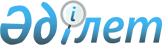 О внесении изменений в приказ Министра здравоохранения Республики Казахстан от 8 октября 2020 года № 645 "Об утверждении положений республиканского государственного учреждения "Комитет медицинского и фармацевтического контроля Министерства здравоохранения Республики Казахстан" и его территориальных подразделений"Приказ Министра здравоохранения Республики Казахстан от 8 ноября 2022 года № 989
      ПРИКАЗЫВАЮ:
      1. Внести в приказ Министра здравоохранения Республики Казахстан от 8 октября 2020 года № 645 "Об утверждении положений республиканского государственного учреждения "Комитет медицинского и фармацевтического контроля Министерства здравоохранения Республики Казахстан" и его территориальных подразделений" следующие изменения:
      в пункте 1 указанного приказа подпункт 13) изложить в следующей редакции:
      "13) положение республиканского государственного учреждения "Департамент Комитета медицинского и фармацевтического контроля Министерства здравоохранения Республики Казахстан по городу Астана" согласно приложению 13 к настоящему приказу;";
      в Положении республиканского государственного учреждения "Комитет медицинского и фармацевтического контроля Министерства здравоохранения Республики Казахстан", утвержденном указанным приказом:
      пункт 8 изложить в следующей редакции:
      "8. Местонахождение юридического лица: 010000, Республика Казахстан, город Астана, район Есиль, проспект Мәңгілік Ел, дом 8, административное здание "Дом министерств".";
      в перечне организаций, находящихся в ведении Комитета:
      пункт 14 изложить в следующей редакции:
      "14. Департамент Комитета медицинского и фармацевтического контроля Министерства здравоохранения Республики Казахстан по городу Астана.";
      в Положении республиканского государственного учреждения "Департамент Комитета медицинского и фармацевтического контроля Министерства здравоохранения Республики Казахстан по области Абай", утвержденном указанным приказом:
      пункт 8 изложить в следующей редакции:
      "8. Местонахождение юридического лица – 071400, Республика Казахстан, область Абай, город Семей, улица Академика Павлова, 60.";
      в положении республиканского государственного учреждения "Департамент Комитета медицинского и фармацевтического контроля Министерства здравоохранения Республики Казахстан по городу Нур-Султан", утвержденном указанным приказом:
      заголовок изложить в следующей редакции:
      "Положение о республиканском государственном учреждении "Департамент Комитета медицинского и фармацевтического контроля Министерства здравоохранения Республики Казахстан по городу Астана";
      пункт 1 изложить в следующей редакции:
      "1. Республиканское государственное учреждение "Департамент Комитета медицинского и фармацевтического контроля Министерства здравоохранения Республики Казахстан по городу Астана" (далее - Департамент) является территориальным подразделением Комитета медицинского и фармацевтического контроля Министерства здравоохранения Республики Казахстан (далее – Комитет), осуществляющим руководство и реализацию в сферах контроля оказания медицинских услуг (помощи), обращения лекарственных средств и медицинских изделий, реализационных и контрольных функций, в пределах компетенции.";
      пункт 8 изложить в следующей редакции:
      "8. Местонахождение юридического лица: 010000, Республика Казахстан, город Астана, район Есиль, улица Достык, 13/3.";
      пункт 9 изложить в следующей редакции:
      "9. Полное наименование государственного органа – Республиканское государственное учреждение "Департамент Комитета медицинского и фармацевтического контроля Министерства здравоохранения Республики Казахстан по городу Астана.".
      2. Комитету медицинского и фармацевтического контроля Министерства здравоохранения Республики Казахстан (далее – Комитет) в установленном законодательством порядке обеспечить в течение пяти календарных дней со дня принятия настоящего приказа:
      1) направление его копии в электронном виде на казахском и русском языках в Республиканское государственное предприятие на праве хозяйственного ведения "Институт законодательства и правовой информации Республики Казахстан" Министерства юстиции Республики Казахстан для официального опубликования и включения в Эталонный контрольный банк нормативных правовых актов Республики Казахстан;
      2) размещение настоящего приказа на интернет-ресурсе Министерства здравоохранения Республики Казахстан.
      3. Департаментам Комитета медицинского и фармацевтического контроля Министерства здравоохранения Республики Казахстан по области Абай, по городу Астана уведомить Департамент юстиции области Абай и по городу Астана в течение одного месяца со дня принятия настоящего приказа.
      4. Контроль за исполнением настоящего приказа возложить на курирующего вице-министра здравоохранения Республики Казахстан.
      5. Настоящий приказ вводится в действие со дня его первого официального опубликования.
					© 2012. РГП на ПХВ «Институт законодательства и правовой информации Республики Казахстан» Министерства юстиции Республики Казахстан
				
      Министр здравоохраненияРеспублики Казахстан 

А. Ғиният
